               Comité départemental de golf de l’Ain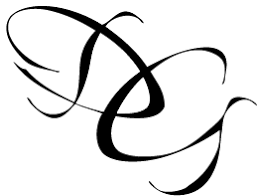 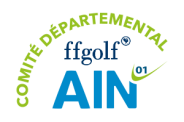                        Championnat départemental des Clubs de l’Ain par équipes 2023                                         25 - 27 août 2023 - Golf du Domaine de GonvilleL’inscription des joueurs est à envoyer par mail au plus tard le 4 août 2023 auComité départemental de l’Ain  f.dussous@gmail.com avec copie à bob.gonville@gmail.comIndex au 04/08/2023- Licence et AS du club + certificat ou questionnaire médical, à jour  Lorsqu’ un jeune (2005-2015) joue en série Adultes, merci de préciser « Jeune » à côté de son nomClub :Club :Club :Club :Capitaine :                                                                        @ dresse mail:                                                    tél. : Capitaine :                                                                        @ dresse mail:                                                    tél. : Capitaine :                                                                        @ dresse mail:                                                    tél. : Capitaine :                                                                        @ dresse mail:                                                    tél. : Série 1 (≤ 10.4) 8 joueurs ou joueuses maximumSérie 1 (≤ 10.4) 8 joueurs ou joueuses maximumSérie 1 (≤ 10.4) 8 joueurs ou joueuses maximumSérie 1 (≤ 10.4) 8 joueurs ou joueuses maximumNomPrénomindexN° de licence Série 2 (10.5 -17.4) 8 joueurs ou joueuses maximum Série 2 (10.5 -17.4) 8 joueurs ou joueuses maximum Série 2 (10.5 -17.4) 8 joueurs ou joueuses maximum Série 2 (10.5 -17.4) 8 joueurs ou joueuses maximumNomPrénomindexN° de licenceSérie 3 (17.5 -24.4) 6 joueurs ou joueuses maximumSérie 3 (17.5 -24.4) 6 joueurs ou joueuses maximumSérie 3 (17.5 -24.4) 6 joueurs ou joueuses maximumSérie 3 (17.5 -24.4) 6 joueurs ou joueuses maximumNomPrénomindexN° de licenceSérie Jeunes (âge+index < 54) 6 joueurs ou joueuses maximum NB : la série Jeunes joue les simples Vendredi 26/08 aGouverneurSérie Jeunes (âge+index < 54) 6 joueurs ou joueuses maximum NB : la série Jeunes joue les simples Vendredi 26/08 aGouverneurSérie Jeunes (âge+index < 54) 6 joueurs ou joueuses maximum NB : la série Jeunes joue les simples Vendredi 26/08 aGouverneurSérie Jeunes (âge+index < 54) 6 joueurs ou joueuses maximum NB : la série Jeunes joue les simples Vendredi 26/08 aGouverneurNom + Prénomannée de naissanceindexN° de licenceSérie Pro : NomPrénomindexN° de licence